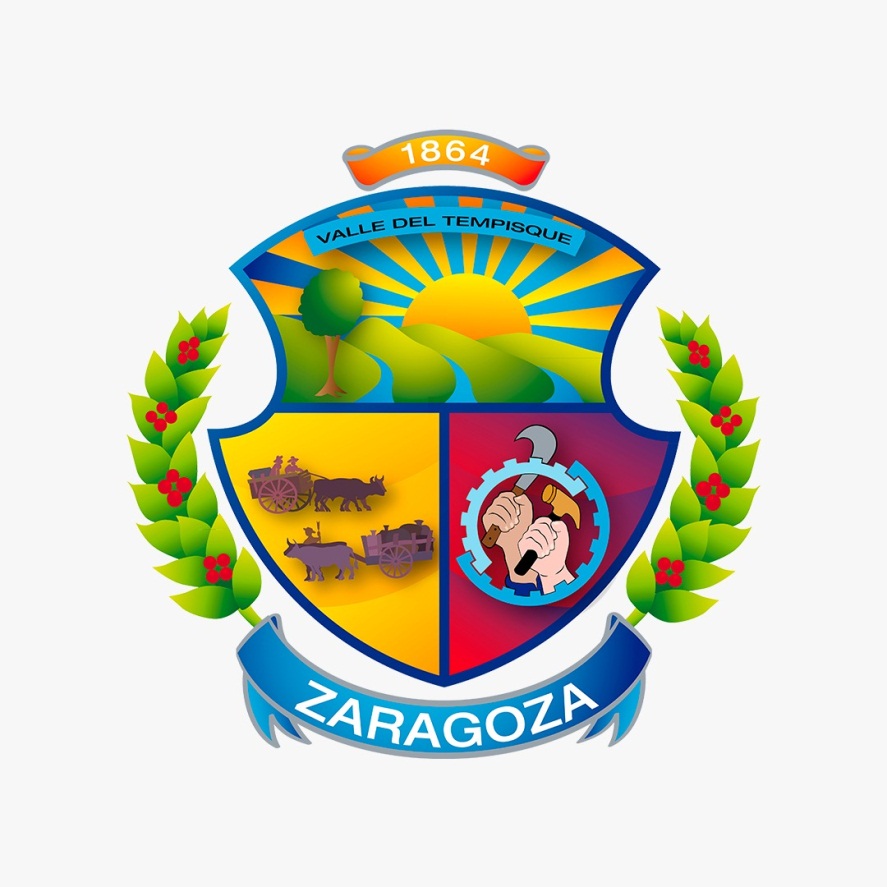 PRESENTACIÓNEl Plan Operativo Anual (POA) de la Unidad de Gestión Documental y Archivo - UGDA constituye un instrumento de planeamiento para el desarrollo de las actividades consideradas para el funcionamiento e implementación del Sistema de Gestión Documental - SIGDA, cuya finalidad es el logro de los objetivos y cumplimiento de las metas propuestas, lo que permite la optimización de los recursos presupuestarios asignados en el presupuesto anual en concordancia con los objetivos y en el  Plan Estratégico Institución.Con el siguiente plan operativo se espera cubrir y detallar todas las necesidades que puedan surgir durante  su desarrollo e implementación, haciendo una programación detallada de actividades y de todos los recursos que se utilizaran en el marco del desarrollo tales como: recurso financiero y recurso humano. En este plan se incluye el proyecto de remodelación de las instalaciones o depósitos del archivo central como prioridad máxima para el buen desarrollo y resguardo de los documentos, así como también la creación y aprobación de manuales de los archivos de gestión como también Manuel de procedimientos de archivo central.El POA consta de las siguientes partes: Se presenta el Marco Institucional, donde refiere, su misión y visión, objetivos, el marco estratégico, actividades y metas.Comprende el presupuesto desagregado según las actividades a realizar durante su ejecución.Por lo que a través del presente documento se pretende la operatividad las acciones que conlleven a la realización de los fines establecidos en la LAIP, generando así una pronta y oportuna respuesta a los usuarios internos y externos de la municipalidad.Base legal. Constitución de la República.Código Municipal.Ley de Acceso a la Información Pública y su Reglamento.Acuerdo Municipal. Misión:Cumplir con excelencia en la gestión documental y de archivos para contribuir a la transferencia de información de calidad y eficiencia a los diversos usuarios del Archivo Central y demás unidades productoras, para brindar un mejor servicio de información en la gestión municipal.Visión: Desarrollar e impulsar los procesos de calidad en la gestión de los archivos, para mejorar el servicio y gestión de los documentos de archivo para una atención eficiente, eficaz y transparente que respalde a la administración del gobierno local y a su vez garantice el resguardo de información e historia de la municipalidad y de todo un pueblo.Objetivos.   Implementar un Sistema Institucional de Gestión Documental y Administración de Archivos. Modernizar la organización y manejo de la información Municipal.Organización normada en la ejecución de actividadesPromover y difundir instrumentos archivísticos en la municipalidad.Metas.Lograr que el archivo central sea  una unidad que brinde servicio de consulta, resguardo  y préstamo de documentos  eficiente y veraz.Lograr tener un mejor control y orden de documentos del archivo central.Dar tratamiento y limpieza a toda documentación acumulada.FORMATO DE CRONOGRAMA DE ACTIVIDADES PARA EL SEGUIMIENTO Y CONTROL DEL POACRONOGRAMA DE ACTIVIDADES Y RECURSOS PARA ELABORAR EL POAEl siguiente presupuesto tiene como objetividad, la asignación de recursos financieros para poder llevar a cabo todas las actividades planteadas en este plan operativo, a su vez las actividades de remodelación de la unidad de archivo, para poder reunir los requisitos archivísticos necesarios para el resguardo de documentos.PRESUPUESTO ANUAL 2019PRESUPUESTO REMODELACION AREA DE ARCHIVO CENTRALPROCESOAsegurar el adecuado funcionamiento de los archivos de gestión.PERÍODOPROCEDIMIENTOResguardo, conservación, manejo  y acceso a los documentos y archivos.DEL DÍA: 1/01/19ÁREA DE TRABAJOArchivo Central AL DÍA: 31/12/19IAIPImplementación del SIGDAMETAS:  Creación del documentoActividadResponsableEFMAMJJASONDMedio de verificaciónElaborar y enviar solicitud de Aprobación de manuales de procedimientos de archivos de gestión y archivo central al consejoOficial de archivoSolicitud, acuerdo del consejoEstos manuales se comenzaron a elaborar durante junio hasta Diciembre del año 2018Socializar manuales con las unidades. Oficial de archivoElaborar y enviar solicitud de nombramiento del comité de identificación documental y Comité CISEDOficial de archivo.MemorándumReunión con los miembros de comité nombrados.Oficial de archivoAcuerdo y lista de asistenciaCapacitación  a los miembros del comité, sobre responsabilidades del CID.Oficial de Memorándum  para reservar espacio y notificarLevantamiento De información por unidades productoras de tipos documentales.Oficial de archivo y ComitéInstrumentos ( diagnostico documental)Usar cuadro de repertorio de funciones según tareas.Elaboración del FODAOficial de archivo y ComitéDiagnostico documental/ documento elaboradoElaboración de análisis FODAOficial de archivo Para proceder a elaborar plan estratégico de archivoElaboración del diagnostico SIGDAOficial de archivoEn base al que se hizo en diplomadoElaboración del Plan Estratégico de la UGDAOficial de archivoAcuerdo de aprobaciónValidación e incorporación de observacionesOficial de archivoCorrecciones / documento de asesoría técnicaPresentación al consejo municipalOficial de archivoMemorándumSocialización del plan a las unidadesOficial de archivoPlan impreso otros.Promover la elaboración del cuadro de clasificación.Oficial de archivo y comitéMemorándumPromover la codificación del cuadro de clasificación.Oficial de archivo y comitéMemorándumCreación de plan operativo 2020Oficial de archivoCreación de presupuesto 2020Oficial de archivoPROCESOProcesos archivísticosPERÍODOPROCEDIMIENTOFormas de ordenación y descripciónDEL DÍA:ÁREA DE TRABAJOArchivo Central (unidad productora).AL DÍA:LINEAMIENTOPara la Ordenación y Descripción Documental.METAS: Normar la formulación de expedientesActividadResponsableEFMAMJJASONDMedio de verificaciónCapacitación a jefes de unidades sobre la ordenación y formulación de expedientes.Oficial de archivoAsesorar sobre la conformación de expedientes a las áreas productoras.Verificar la foliación de expedientes. Elaborar cronograma descripción documental.Noes planSocializar Norma  de transferenciaPROCESOIdentificación y clasificación de documentosPERÍODOPROCEDIMIENTODEL DÍA:ÁREA DE TRABAJOArchivo Central (unidad productora).AL DÍA:Actividades administrativas propiasMETAS: Desarrollar actividades propias de la unidad de manera normada.ActividadResponsableEFMAMJJASONDMedio de verificaciónOrdenamiento de archivo central Oficial y auxiliar de archivofísicoRemodelación de área de archivoalcaldíaIdentificación, clasificación y limpieza de documentosOficial y auxiliar de archivoCuadro de inventariosCatalogar la información de archivo centralOficial y auxiliar de archivoCuadro de inventarios y tabla de clasificaciónLimpieza de archivo centralOficial y auxiliar de archivoAtender solicitudes de préstamo y consulta de documentosOficial y auxiliar de archivoAtender transferencia documental de los archivos de gestión al archivo central.Oficial de archivofumigación contra insectos y roedoresMedio ambienteNo.ACTIVIDADESFECHASFECHASRECURSOS REQUERIDOSRECURSOS REQUERIDOSFODESRECURSOS PROPIOSOTROSRESPONSABLES PORÁREAS DE GESTIÓNINICIOFINALHUMANO Y FISICOSUS $Capacitación  a los miembros del comité, sobre responsabilidades del CID y CISED 07 marzo del 201907 marzo del 20195 personasProyectorPC$40.00xUGDACapacitación a jefes de unidades sobre la ordenación y formulación de expedientes.17 mayo del 201917 mayo del 20195personas$ 40.0xUGDAConceptoDescripciónUnidades MensualCostoGasto anualRemas de papel1$5.00 $60.00 Folder manila carta1$6.50 $78.00 Folder manila oficio1$6.50 $78.00 Fastenes plástico2$3.50 $84.00 PapeleríaClic plástico1$1.25 $15.00 tape/ cinta gruesa2$2.50 $60.00 Cajas para archivo100$0.75 $900.00 Lapiceros 4$0.25 $12.00 Archivadores de palanca/ ampos100$0.75 $900.00 Pega1$1.50 $18.00 Tijera2$2.00 $4.00 Engrapadora2$4.00 $8.00 Saca bocado2$10.00 $20.00 Grapas1$1.50 $18.00 Corrector/ chelito1$1.75 $21.00 Marcadores4$1.25 $60.00 Guantes10$3.00 $360.00 Escalera1$90.00 $90.00 Extinguidores2$80.00 $160.00 Mascarías15$3.00 $540.00 Equipo de Seguridadlentes3$4.00 $144.00 Computadora de escritorio1$550.00 $550.00 Impresora1$400.00 $400.00 Escritorio1$100.00 $100.00 Equipo de oficinaSilla1$100.00 $100.00 Estantes40$85.00 $3,400.00 Gabetero/ archivador colgante10$85.00 $850.00 Teléfono línea fija1$100.00 $100.00 Cañón1$400.00 $400.00 Mesa de consultoría1$200.00 $200.00  TOTAL$9,730.00 PRESUPUESTOPRESUPUESTOPROYECTO: REMODELACION DE AREA DE ARCHIVO CENTRAL PROYECTO: REMODELACION DE AREA DE ARCHIVO CENTRAL PROYECTO: REMODELACION DE AREA DE ARCHIVO CENTRAL PROYECTO: REMODELACION DE AREA DE ARCHIVO CENTRAL DESCRIPCIONDESCRIPCIONCANTIDADMEDICIONP.USUBTOTALInstalación de cielo falsoInstalación de cielo falso71.12M2$15.00 1066.8Pintura color blanca para paredes de localPintura color blanca para paredes de local7.5Galón$32.40 243Instalación de puerta empivotada de doble acción, 2 hojas con vidrio claro de 5 mm, chapa de cilindro con llaves, haladera de barra y concha, cerrador oculto de cargadero y contra marco 1 3/4x 4.Instalación de puerta empivotada de doble acción, 2 hojas con vidrio claro de 5 mm, chapa de cilindro con llaves, haladera de barra y concha, cerrador oculto de cargadero y contra marco 1 3/4x 4.1sg$1,228.62 1228.62Instalación de vidrio fijo claro de 5 mm, 1 tubo de 1 3/4 x 3/4 de 2.20 (v), 1 tubo de 1 3/4x 3/4 de 2.55(z) Instalación de vidrio fijo claro de 5 mm, 1 tubo de 1 3/4 x 3/4 de 2.20 (v), 1 tubo de 1 3/4x 3/4 de 2.55(z) 1sg$313.61 313.61Instalación de vidrio claro de 5 mm, 1 tubo de 1 3/4x 13/4 de 1.90(z)Instalación de vidrio claro de 5 mm, 1 tubo de 1 3/4x 13/4 de 1.90(z)1sg$187.45 187.45Instalación de tabla roca incluida mano de obraInstalación de tabla roca incluida mano de obra2.27m2$20 45.4Puerta metálica mano de obra incluidaPuerta metálica mano de obra incluida1unidad$650 650Instalaciones eléctricasInstalaciones eléctricas1sg$640.75 640.75   4,375.63  TOTAL DEL PRESUPUESTO                              TOTAL DEL PRESUPUESTO                              14,105.63